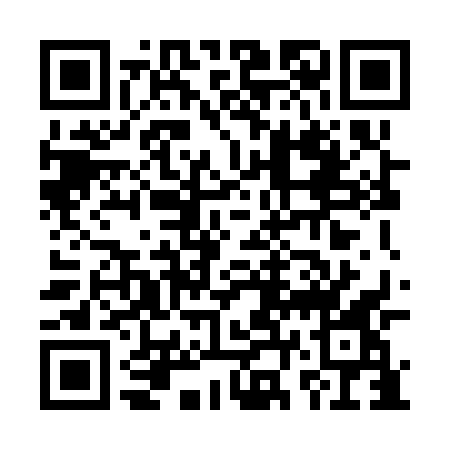 Ramadan times for Blaznov, Czech RepublicMon 11 Mar 2024 - Wed 10 Apr 2024High Latitude Method: Angle Based RulePrayer Calculation Method: Muslim World LeagueAsar Calculation Method: HanafiPrayer times provided by https://www.salahtimes.comDateDayFajrSuhurSunriseDhuhrAsrIftarMaghribIsha11Mon4:344:346:2112:104:065:595:597:4012Tue4:324:326:1912:094:076:016:017:4113Wed4:304:306:1712:094:086:026:027:4314Thu4:274:276:1512:094:106:046:047:4515Fri4:254:256:1312:094:116:056:057:4716Sat4:234:236:1012:084:126:076:077:4817Sun4:204:206:0812:084:146:096:097:5018Mon4:184:186:0612:084:156:106:107:5219Tue4:164:166:0412:074:166:126:127:5420Wed4:134:136:0212:074:176:136:137:5521Thu4:114:116:0012:074:186:156:157:5722Fri4:084:085:5812:074:206:166:167:5923Sat4:064:065:5512:064:216:186:188:0124Sun4:044:045:5312:064:226:196:198:0325Mon4:014:015:5112:064:236:216:218:0526Tue3:593:595:4912:054:246:236:238:0627Wed3:563:565:4712:054:266:246:248:0828Thu3:533:535:4512:054:276:266:268:1029Fri3:513:515:4312:044:286:276:278:1230Sat3:483:485:4012:044:296:296:298:1431Sun4:464:466:381:045:307:307:309:161Mon4:434:436:361:045:317:327:329:182Tue4:414:416:341:035:327:337:339:203Wed4:384:386:321:035:347:357:359:224Thu4:354:356:301:035:357:367:369:245Fri4:334:336:281:025:367:387:389:266Sat4:304:306:261:025:377:407:409:287Sun4:274:276:231:025:387:417:419:308Mon4:254:256:211:025:397:437:439:329Tue4:224:226:191:015:407:447:449:3410Wed4:194:196:171:015:417:467:469:36